Методическая разработка«Поделки  детей из природного материала, как средство  познания окружающего мира».СодержаниеВведениеАктуальностьИнформационная часть3.1. Сказочная природа3.2. Развитие детей в процессе работы с природным материалом3.3. Что нужно для изготовления поделок3.4. Организация работы детей с природным материаломВведениеПриобщать детей к миру прекрасного надо как можно раньше: обращать их внимание на красоту цветов, плодов различных растений, осенних листьев, причудливую форму и окраску морских ракушек и обитателей подводного царства. У каждого растения можно подметить своеобразие внешнего вида: формы листьев, их цвета, поверхности и т. п., так как в работе с природным материалом все это надо учитывать. Необходимо на каждом занятии, во время экскурсий в природу напоминать детям о том, что они должны по-хозяйски относиться к природе, оберегать цветок, кустарник, любое растение от бессмысленного уничтожения.АктуальностьВ настоящее время возникает необходимость позаботиться об укреплении связи ребенка с природой и культурой, трудом и искусством. Сейчас дети все больше и дальше отдаляются от природы, забывая ее красоту и ценность. Работа с природными материалами помогает им развить воображение, чувство формы и цвета, аккуратность, трудолюбие, прививает любовь к прекрасному. Создавая поделки и композиции из природных материалов, ребенок вовлекается в наблюдение за природными явлениями, ближе знакомится с растительным миром, учится бережно относиться к окружающей среде. Процесс создания поделок из природных материалов вводит детей в удивительный мир живой природы, зачастую скрытый от рационального современного человека мир. Это вооружает их: будущий взрослый человек, увидевший в еловой шишке забавного гномика, в сухом сучке - зверька или птичку, хочет перенести в свою повседневную жизнь, городскую квартиру кусочек живой природы - удивительную корягу, полевые цветы, морские камешки. Природа - замечательная мастерская. В руках умельца с душой художника все превращается в необыкновенные поделки, открывающие вечную ее красоту. Поделки из природных материалов - это не только детская забава или просто игрушки, а настоящие произведения искусства. Любая работа с природным материалом: поделки из шишек, орехов или рыбьей чешуи - не только увлекательна, но и познавательна. Природа дает возможность ребенку развивать собственные творческие способности, он приобщается к эстетическому восприятию.ЗадачиОбучающие:
закрепление и расширение знаний и умений, полученных на теоретических занятиях и экскурсиях; обучение приемам работы с инструментами; обучение умению планирования своей работы;
обучение приемам и технологии изготовления поделок и композиций; изучение свойств различных материалов; обучение приемам работы с различными материалами; обучение приемам самостоятельной разработки поделок.

Развивающие:
развитие у детей художественного вкуса и творческого потенциала; развитие образного мышления и воображения; создание условий к саморазвитию учащихся; развитие у детей эстетического восприятия окружающего мира.Воспитательные:
воспитание уважения к труду и людям труда; формирование чувства коллективизма; воспитание аккуратности; экологическое воспитание обучающихся; развитие любви к природе.Сказочная природа.Сказочная и богатая природа! Какие разнообразные чувства переполняют нас при встрече с ней! В любое время года она открывает свои прелести по-разному, давая простор фантазии и творчеству, укрепляя нежные и добрые чувства в человеке.Природный материал сам по себе кладовая для фантазии и игры воображения. А если соединить с ловкостью рук, то все можно оживить, дать как бы вторую жизнь.Проходишь мимо дуба, а земля возле него усыпана бочоночками – желудями. Остановись, не спеши. Всмотрись внимательнее, ведь это не желуди, а маленькие гномики. А вот кроха –гном. Приделай ему ноги, разукрась лицо, и он улыбнется тебе.Сколько разнообразных тайн откроет ребенок, окидывая любопытным взглядом дары природы. Но они могут не открываться, их можно не увидеть. Именно для раскрытия таланта видения волшебного мира природы необходимы занятия по изготовлению композиций из природного материала.Работа с природным материалом поможет ввести детей в домашнюю природную мастерскую, где сохранен необычный запах застывшей природы: тонко пахнут смолой шишки елки, поблескивает своим светом солома, перламутром переливаются ракушки. Каждый природный материал, который лежит в коробочках или на полках природной мастерской, будит воспоминания ребенка о теплой морской волне, которая набежала на берег и принесла с собой ракушки, или о летней прохладе лете.Но наша задача, чтобы дети не только увидели эту мастерскую, а однажды войдя в неё, больше с ней не расставались.Оживить сказочных героев могут взрослые и детские ловкие руки, а также фантазия, которая поведет вас в удивительную страну, где можно познать и пережить одно из самых прекрасных чувств – радость созидания, творчества.Развитие детей в процессе работы с природным материаломРабота с природным материалом заключает в себе большие возможности сближения ребенка с родной природой, воспитания бережного, заботливого отношения к ней и формирования первых трудовых навыков.Чтобы дети не были гостями в природной мастерской, а стали в ней хозяевами, задумаемся над тем, чем являются их встречи с природой в этой мастерской — забавой, заполнением свободного времени или интересным делом. Изготовление игрушек, поделок из природного материала — труд кропотливый, увлекательный и очень приятный. Для того чтобы дети охотно им занимались, необходимо развивать их фантазию, добрые чувства, а с овладением навыками придет и ловкость в работе.С прогулки дети часто приносят желуди, шишки, ветки; с экскурсии к водоему — красивые камушки, ракушки. Ребята подолгу рассматривают собранный материал, перебирают, ощупывают, обследуют его. Это способствует запоминанию формы, красок, свойств каждого вида материала. Например, дети узнают, что орехи круглые, коричневые, с бугристой поверхностью; желуди овальные, блестящие, желтовато-коричневатые. Встречи с природой расширяют представления детей об окружающем мире, учат их внимательно вглядываться в различные явления, сохранять целостность восприятия при создании поделок из природного материала.Изготовление поделок требует от ребенка ловких действий, и если вначале неточным движением руки он нередко повреждает игрушку, то впоследствии, в процессе систематического труда, рука приобретает уверенность, точность, а пальцы становятся гибкими. Все это важно для подготовки руки к письму, к учебной деятельности в школе. Ручной труд способствует развитию сенсо моторики — согласованности в работе глаза и руки, совершенствованию координации движений, гибкости, точности в выполнении действий. В процессе изготовления поделок постепенно образуется система специальных навыков и умений.Большое влияние оказывает труд с природным материалом на умственное развитие ребенка, на развитие его мышления. Если проследить путь работы с детьми по изготовлению поделок из природного материала, то можно заметить, что вначале ребята рассматривают образец, анализируют его структуру, способы изготовления; затем после усвоения этого процесса задания усложняются: воспитанникам показывают рисунок или фотографию поделки, которую нужно сделать, и, наконец, они без предварительного анализа изготовляют поделку по заданию или по собственному замыслу.Во время такой работы создаются условия для развития не только планирующей функции речи, но и речевой регуляции поведения.Благоприятный эмоциональный настрой детей во время изготовления игрушек, радость общения в труде, наслаждение, испытываемое в процессе создания красивой игрушки, очень важны для общего развития. Сколько искренней радости, восторга приносят малышам незамысловатые поделки из ракушек, шишек, желудей! Любимой игрушкой детей становится какой-нибудь забавный веселый человечек, изготовленный своими руками. Положительные эмоции являются важным стимулом воспитания трудолюбия.В процессе работы с природным материалом создаются положительные условия для формирования общественных мотивов труда, которые в старшем дошкольном возрасте приобретают значительную побудительную силу. Каждый ребенок получает возможность почувствовать и пережить радость от личного участия в общем деле.В данном виде труда есть реальные возможности формировать у детей контроль и оценку собственной деятельности. Так, при изготовлении поделок ребята встречаются с необходимостью не только анализировать образец и планировать последовательность действий, но и контролировать себя по ходу работы, соотносить свой результат с образцом.Труд по изготовлению игрушек из природного материала может быть индивидуальным и коллективным. Коллективный труд приносит детям большую радость своей слаженностью, четкой организованностью. У ребят наблюдаются стремление оказать друг другу помощь, заинтересованность результатом общего дела. Желательно использовать разнообразные виды коллективной работы детей для формирования у них умений планировать свою деятельность с учетом общей цели, распределять операции. Большое влияние коллективный труд оказывает на формирование у воспитанников дружеских, доброжелательных отношений, взаимопомощи, товарищества.Результаты коллективного труда, особенно одобряемые взрослыми, окрыляют ребят, побуждают их к выполнению новых поделок. За каждую работу они берутся все с большим эмоциональным подъемом. При правильной организации воспитательно-образовательного процесса работа с природным материалом становится эффективным средством всестороннего развития и воспитания детей.Что нужно для изготовления поделок.Приобщать детей к миру прекрасного надо как можно раньше: обращать их внимание на красоту цветов, плодов различных растений, осенних листьев, причудливую форму и окраску морских ракушек и обитателей подводного царства. У каждого растения можно подметить своеобразие внешнего вида: формы листьев, их цвета, поверхности и т. п., так как в работе с природным материалом все это надо учитывать. Необходимо на каждом занятии, во время экскурсий в природу напоминать детям о том, что они должны по-хозяйски относиться к природе, оберегать цветок, кустарник, любое растение от уничтожения.Рассмотрим некоторые виды природного материала, наиболее часто используемого для различных поделок.Шишки. Прекрасный материал для объемных игрушек и занимательных поделок. По форме они напоминают части туловища животных, человека. Шишки хорошо склеиваются, они разнообразны по форме, величине и виду: кедровые, кипарисовые, пихтовые, еловые, сосновые. Для изготовления поделок лучше использовать нераскрывшиеся шишки, так как с ними легче работать.Собирать шишки (особенно сосновые) желательно на влажной почве, чтобы они медленнее высыхали и дольше сохраняли форму. После сбора их нужно отсортировать по виду, форме и величине и разложить в отдельные коробки.Хвоя. Для поделки игрушек, например ежа, лапок паука и коготков кошки, усиков бабочки, юбочки для куклы, подойдут хвойные иголки. Их можно собирать в любое время года. В работе лучше использовать зеленую хвою.Каштан. Плоды каштана являются хорошим материалом для изготовления простейших игрушек. Они имеют красивую блестящую поверхность и ярко-коричневую окраску. Оболочка свежего каштана тонкая, легко прокалывается шилом. Целые плоды каштана можно использовать для изготовления головы и туловища кукол. Хранить каштаны желательно в прохладном месте.Желуди. Плоды дуба — желуди бывают разной формы и величины. С одного конца они окружены сильно разросшейся чашечкой — плюской. Желуди созревают осенью, в сентябре — октябре. Их рекомендуется собирать, когда они созрели и падают с дерева. Для изготовления игрушек из желудей их не следует собирать прелыми или загнившими. Одновременно с желудями собирают и их чашечки (плюски), на которых они держатся. Плюски очень хороший материал в дополнение к желудю, их часто используют для различных поделок. Желуди следует собирать разные по размеру и форме. Для изготовления игрушек желательно использовать свежие желуди, так как они дольше сохраняются и с ними легче работать (высохшие желуди легко раскалываются при обработке).Желуди очень удобны для изготовления фигурок забавных человечков, животных, различных деталей к игрушкам из другого природного материала. Из продолговатых желудей делают жирафа, цаплю, лошадку, ослика, причем туловище можно смастерить из большого продолговатого желудя, а головку — из маленького, круглого. При изготовлении забавных человечков плюски можно использовать в качестве шапочек для них.Желуди хранят в прохладном и влажном месте.Ветки. Разнообразные ветки используются при изготовлении некоторых частей поделки: рук, ног, шеи и т. д.Сбор веток — работа, требующая времени, терпения, аккуратности. При этом необходимо постоянно напоминать детям, что деревья нужно беречь и для игрушек собирать и использовать только сухие, но не слишком пересохшие ветки.Листья. Интересным и нужным дополнением при изготовлении игрушек являются листья. Они могут быть самых разнообразных форм и расцветок. Крупный лист дуба, клена дети применяют как парус для яхты, плота, парохода. Листья можно также использовать для изготовления крыльев бабочки, плавников рыбки (эти игрушки делаются из шишек и листьев). Собирать листья лучше осенью, когда они особенно красивы.Для сохранения и последующего использования листьев их необходимо правильно заготовлять. Для этого собранные листья растений кладут между бумажными листами и проглаживают теплым утюгом, затем их можно переложить плотной бумагой или тонким картоном и положить сверху груз. При длительном хранении бумагу или картон, находящийся между листьями, время от времени следует менять.Семена. Ценным дополнением к игрушкам из природного материала могут быть семена деревьев, цветов, овощей, например семена клена, ясеня. Они известны детям как крылатки. Из них можно сделать крылья для стрекозы, уши для зайца, плавники для рыбки, а из семян липы хорошо получаются антенны для космонавтов, лапы животных; из семян арбуза, дыни, подсолнуха, крупных семян таких цветов, лазоревые цветы, можно смастерить глаза. Собирать семена лучше осенью.Трава. В качестве дополнения к поделке можно использовать различные травы, но надо помнить, что трава при высыхании становится ломкой. Трава используется для скрепления (связывания) деталей поделки.Мох. При изготовлении игрушек мох чаще используют с целью передачи фона, изображения растительности и т. п. Мох легко приклеивается различным клеем.Ракушки. На берегах рек, морей, озер можно увидеть ракушки-домики, покинутые животными, многие из которых интересны по внешнему виду, оригинальны по форме — овальные, в виде гребешка, сердцевидные и т. п.Сбор ракушек производится детьми вместе с педагогом или родителями во время прогулок, экскурсий. Ракушки после сбора моются маленькой щеточкой (можно зубной), после чего раскладываются и сушатся. Сухие ракушки сортируются по видам и по размеру. Хранятся они при любой температуре.Из ракушек можно делать фигурки животных (белочки, собачки, кошки, зайцы, куры, крокодил и др.). Ракушки используются также и как дополнительный материал (уши у чебурашки, крылья у птиц, лепестки цветка и т. п.).При изготовлении игрушек часто используют дополнительные материалы: бумага, пластилин, проволока, нитки, клей. Все они необходимы как средство крепления деталей поделки. Использование каждого из видов дополнительного материала может зависеть от замысла, проявления творчества, мастерства, смекалки детей, от степени развития их воображения.Организация работы детей с природным материалом.Методика организации работы детей с природным материалом основывается на принципах дидактики: систематичности, последовательности, доступности и др. Качество изготовления поделок зависит от грамотного методического руководства со стороны педагога; уровня умственного развития ребенка, развития представлений, памяти, воображения (умения анализировать образец, планировать этапы работы над игрушкой, адекватно оценивать результат своего труда и т. д.); степени сформированности у детей конкретных практических навыков и умений работы с материалом и инструментами; развития у ребенка таких качеств, как настойчивость, целеустремленность, внимательность, старательность, любознательность, взаимопомощь и др.Очень важно, чтобы на каждом этапе работы ребенок действовал активно, с настроением. Для этого необходимо учитывать его возможности на начальном этапе организации работы, а также дальнейшее их расширение и изменение. Следует пробуждать интерес воспитанников к природному материалу, желание работать с ним, учить видеть в знакомых его формах новые сочетания.У ребенка, который видит, как трудятся его родители, другие взрослые, возникает естественное желание тоже сделать что-то полезное для других, доставить людям радость своим трудом (например, сделать подарок маме, бабушке к 8 Марта и т. п.). Ребенок в процессе труда чувствует себя взрослым, и сознание, что он работает как взрослый, приносит ему радость, поддерживает интерес к труду. Этому способствует и совместная работа нескольких детей над изготовлением одной поделки (например, композиции). Здесь особенно важно, чтобы дети понимали, что конечный результат зависит от работы каждого. И если педагог покажет им преимущества коллективного труда, ребята будут с большим интересом учиться работать вместе, распределять обязанности между собой, уступать товарищу ради общего дела.Сначала учитель активно вмешивается в процесс распределения обязанностей между детьми, показывает, как это делается. Чтобы мнение взрослого не было навязано детям, ему желательно включиться в совместное изготовление поделок и так же, как и всем участникам коллективного труда, отвечать за какое-нибудь конкретное дело. В таком случае советы не будут восприниматься детьми как приказ, а общение станет непосредственнее и доверительнее. Когда у ребят появится некоторый опыт работы в коллективе, учитель может не принимать участия в ней.Работа над изготовлением игрушек из природного материала выполняется детьми успешнее, если они имеют возможность заниматься ею и в других видах деятельности. Так, например, природный материал (различные семена, скорлупки орехов, мох, желуди, их чашечки и др.) можно использовать на занятиях по лепке. Любят дети делать аппликации из семян тыквы, засушенных листьев. На этих занятиях они знакомятся с новым для них приемом приклеивания аппликации: наносят клей не на деталь, а на то место, куда она будет накладываться. С удовольствием накладывают мозаичные узоры из семян, окрашенных тушью в разные цвета, на покрытые пластилином дощечки. Такие занятия тренируют руку, развивают творчество.Организуя работу по изготовлению игрушек из природного материала, необходимо учитывать уровень знаний и практических умений детей. Очень важно использовать при этом и художественную литературу.Изготовлению задуманной игрушки предшествует большая подготовительная работа. Прежде чем приступить к ее созданию, с детьми проводятся экскурсии в природу (в лес, парк, ботанический сад, к реке и т. д.). На таких экскурсиях педагог учит детей замечать неповторимую красоту природы, видеть прелесть в стройных березках, величавых дубравах, мягком шелесте трав.Во время экскурсии в природу весной и осенью можно организовать наблюдение за обрезкой деревьев и кустарников, объяснить детям ее оздоровительную и эстетическую цель и напомнить, что для изготовления игрушек из природного материала используют кору высохших или срубленных деревьев (сосен, берез), а также опавшие ветки и семена деревьев и кустарников. На глазах у детей педагог делает 1–2 простые игрушки (например, стрекозу, рыбку и т. п.), вызывая тем самым у детей интерес к изготовлению поделок из природного материала. Педагог рассказывает детям, как надо собирать природный материал, подчеркивая, что желуди, шишки, ягоды должны быть целыми, не помятыми. Предлагает сортировать материал по виду, размеру, цвету, помещая его в корзины или коробки большого размера.Собранные во время экскурсии листья, сухие корни, ветки, шишки, сучки имеют причудливую форму. Педагог предлагает детям ответить на вопросы: «На что похоже? Что напоминает?». Он побуждает ребят сравнивать их, внимательно вглядываться в материал, фантазировать, продумывать заранее, что из него можно будет сделать, какую создать композицию (с участием человечков, зверей, птиц, рыб и т. п.). Организованный таким образом сбор материала дает возможность детям активно воспринимать его форму, цвет, запахи. Беседуя с детьми, учитель побуждает их к наблюдениям, развивает образное восприятие, фантазию. После экскурсии желательно провести беседу.Когда дети узнают, например, где и как растут желуди, каштаны, научатся видеть в них части предполагаемых игрушек, можно предлагать им задания. При этом в начале работы не следует стремиться к большому разнообразию поделок. Наоборот, целесообразно учить детей одну и ту же игрушку мастерить из различного материала, обращая внимание на то, что пластилин для скрепления подбирается под цвет каштанов и желудей, что нужно прочно и аккуратно соединять части игрушки.Каждая экскурсия — встреча с природой, и задача педагога — учить детей видеть красоту природы, любить ее и воспитывать желание ее беречь. В беседе с детьми он уточняет их впечатления об увиденном на экскурсии, закрепляет приобретенные знания. Затем можно перейти к изготовлению игрушек из природного материала.Уже на первом занятии рекомендуется обращать внимание детей на специфику работы с данным материалом: наличие определенного оборудования, использование инструментов. Педагог следит, чтобы инструменты соответствовали эстетическим и гигиеническим требованиям, были удобны в пользовании и отвечали не только возрастным, но и индивидуальным возможностям детей.Детям объясняют, что работа над поделкой начинается с подготовки рабочего места, в процессе труда необходимо соблюдать определенные правила; на столе должен быть порядок: аккуратно разложен материал, инструменты; к материалу нужно относиться экономно, бережно.Прежде всего ребенка учат тщательно анализировать образец будущей поделки. В качестве образца вначале используют игрушку, изготовленную воспитателем заранее. В дальнейшем ее заменяют рисунком, фотографией или схемой-моделью.В ходе анализа поделки внимание ребенка направляют на ее внешние характерные особенности (цвет, форма, величина), части и детали, на материал, из которого сделана игрушка и из какого она еще может быть изготовлена.При рассматривании образца используют вопросы типа: «Из каких частей состоит поделка? Из какого материала изготовлена поделка? Какой еще материал можно использовать для изготовления данной игрушки? Из какого другого материала можно смастерить отдельные детали поделки?»Правильный и разносторонний анализ структуры готовой поделки является важным звеном в работе.Затем ребенка учат анализировать процесс предстоящей работы над игрушкой. Уточняются основные этапы работы: в какой последовательности изготавливают части и детали поделки (что за чем); из какого материала; как создают части игрушки (какие для этого совершают трудовые операции, какими инструментами, как соединяют части и детали). Учитель демонстрирует перед детьми весь процесс работы над игрушкой от начала до конца и показывает, как она создается. Показ работы над каждой частью, деталью поделки, способов их соединения он сопровождает объяснением. При этом педагог должен заботиться о том, чтобы его действия были точными и чтобы их могли видеть все дети.Если после этого ребята все же не могут приступить к работе, педагог вторично объясняет и демонстрирует на образце последовательность изготовления игрушки. Следует предусмотреть повторение работы с показом хода труда, чтобы поупражнять детей в выполнении действий в определенной последовательности.Во время работы не следует без надобности опекать детей, приучать их выполнять задание под диктовку. Хороших результатов можно достигнуть, если ребята будут поставлены в такие условия, когда требуется самим подумать, как сделать ту или иную деталь, пофантазировать. Вот почему с первых занятий так важно приобщить ребят к анализу предстоящей работы.По мере накопления у детей определенных трудовых навыков и умений учитель переходит к обучению их приему схематической зарисовки игрушки и созданию наглядного плана-схемы ее пооперационного изготовления. Овладение ребенком данным приемом работы в значительной степени повлияет на уровень развития конкретно-образного мышления: умения намечать цель, обдумывать трудовой процесс и подчинять свое поведение его осуществлению.Работа со схематической зарисовкой поделки и планом-схемой пооперационного ее изготовления может быть построена следующим образом. Составные части почти всех игрушек представляют собой несколько измененные геометрические формы, которые дети легко рисуют. На первом таком занятии после анализа образца детям предлагают посмотреть, как рисуют схематический рисунок выполняемой игрушки, используя геометрические формы, после чего они на бумаге повторяют чертеж, данный учителем.Затем взрослый объясняет и показывает, как на доске можно изобразить поэтапное изготовление поделки. Для этого схему поделки как бы растягивают в пространстве, последовательно рисуя одну за другой каждую часть, деталь игрушки в таком порядке, в каком они затем будут соединяться. На первых порах педагог помогает детям делать модели с помощью готового схематического рисунка и плана-схемы последовательности ее изготовления, в дальнейшем дети смогут самостоятельно делать такие схемы.При создании игрушек учитель должен предлагать детям комбинировать природный материал. Например, чтобы смастерить забавную птичку, для туловища можно взять шишку, голову сделать из небольшого желудя соответствующей формы, шею — из ветки, лапки — из мелких веточек, а хвостом может служить яркое пушистое перо. В качестве глаз для птиц, животных, человечков используются семена различных растений (рябина, подсолнух, арбузные семечки и т. п.).В процессе работы над разнообразными поделками необходимо помнить о том, что оценка детских работ также является средством воспитания и обучения. Поэтому объективность, похвала в оценке достижений каждого ребенка приобретают особое значение.В первое время педагог отмечает наиболее удавшиеся работы. Но если у ребенка не получилась игрушка, а он старался, то его прилежание не должно остаться без внимания. Важно поддержать старания ребенка, помочь ему поверить в свои силы. Лучше всего это удается, если взрослый и ребенок делают игрушку вместе.Постепенно к оценке результатов труда приобщают и детей. Учитель стремится направить внимание ребят на анализ положительных результатов. В будущем многие игрушки детям предстоит делать совместно со сверстниками. Поэтому важно научить их видеть в первую очередь достижения товарищей, их прилежание. Учитель заботится о том, чтобы любая неудача у каждого ребенка вызывала желание помочь ему, а не посмеяться или похвалиться перед ним своим успехом.Можно наметить общую характерную схему последовательности работы по изготовлению поделок из природного материала по образцу:1. Рассматривание и анализ образца игрушки.2. Установление поэтапной последовательности ее изготовления и планирование хода работы.3. Выбор способа соединения частей игрушки.4. Подбор материала и инструментов (с помощью учителя или самостоятельно).5. Изготовление игрушки.6. Анализ и оценка поделок.Предложенная последовательность работы по изготовлению игрушек не является обязательной. Педагог может найти более удачные педагогические приемы при анализе образца, чтобы заинтересовать детей, повысить их умственную активность в процессе изготовления игрушки.Примеры готовых работ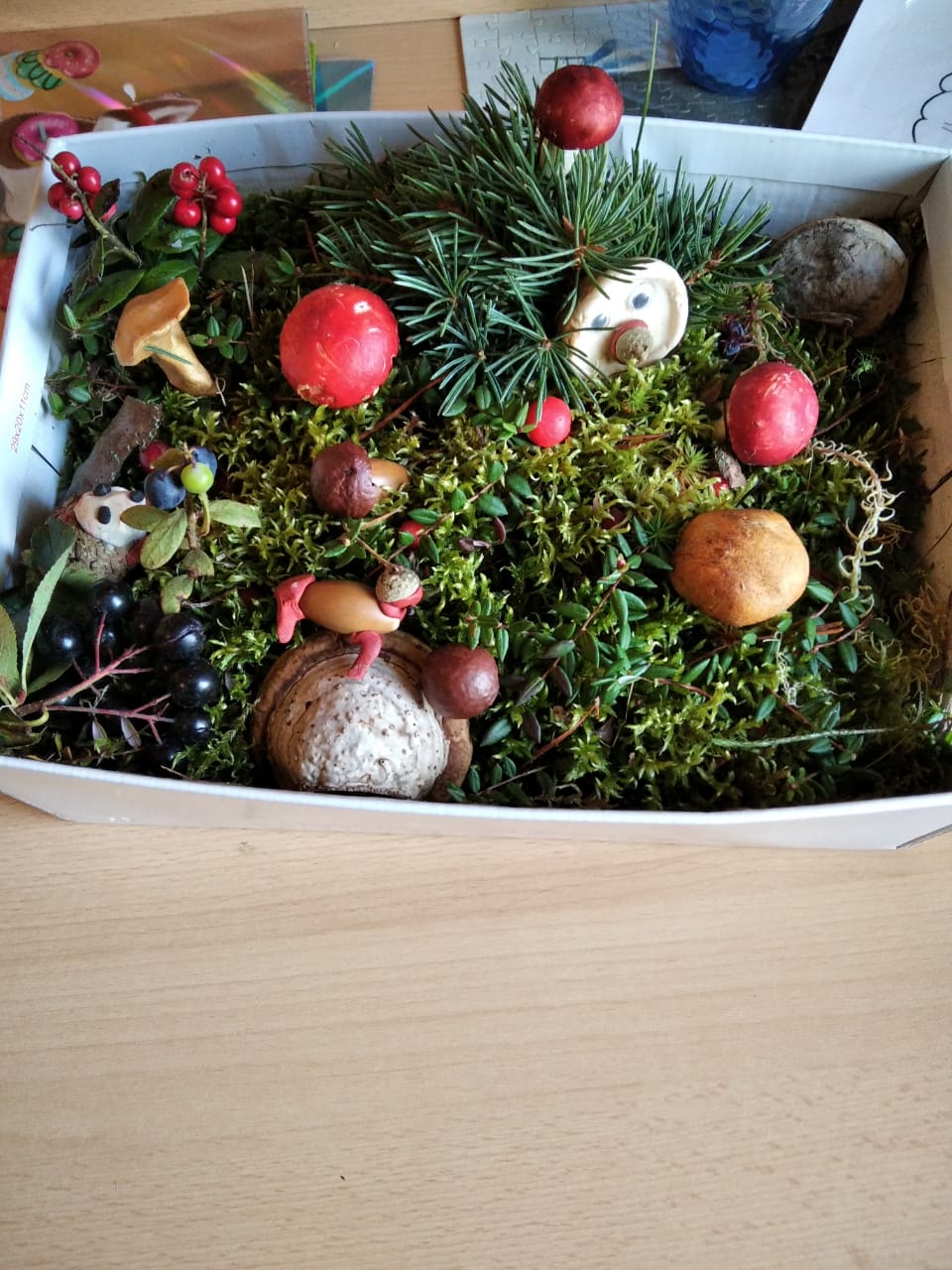 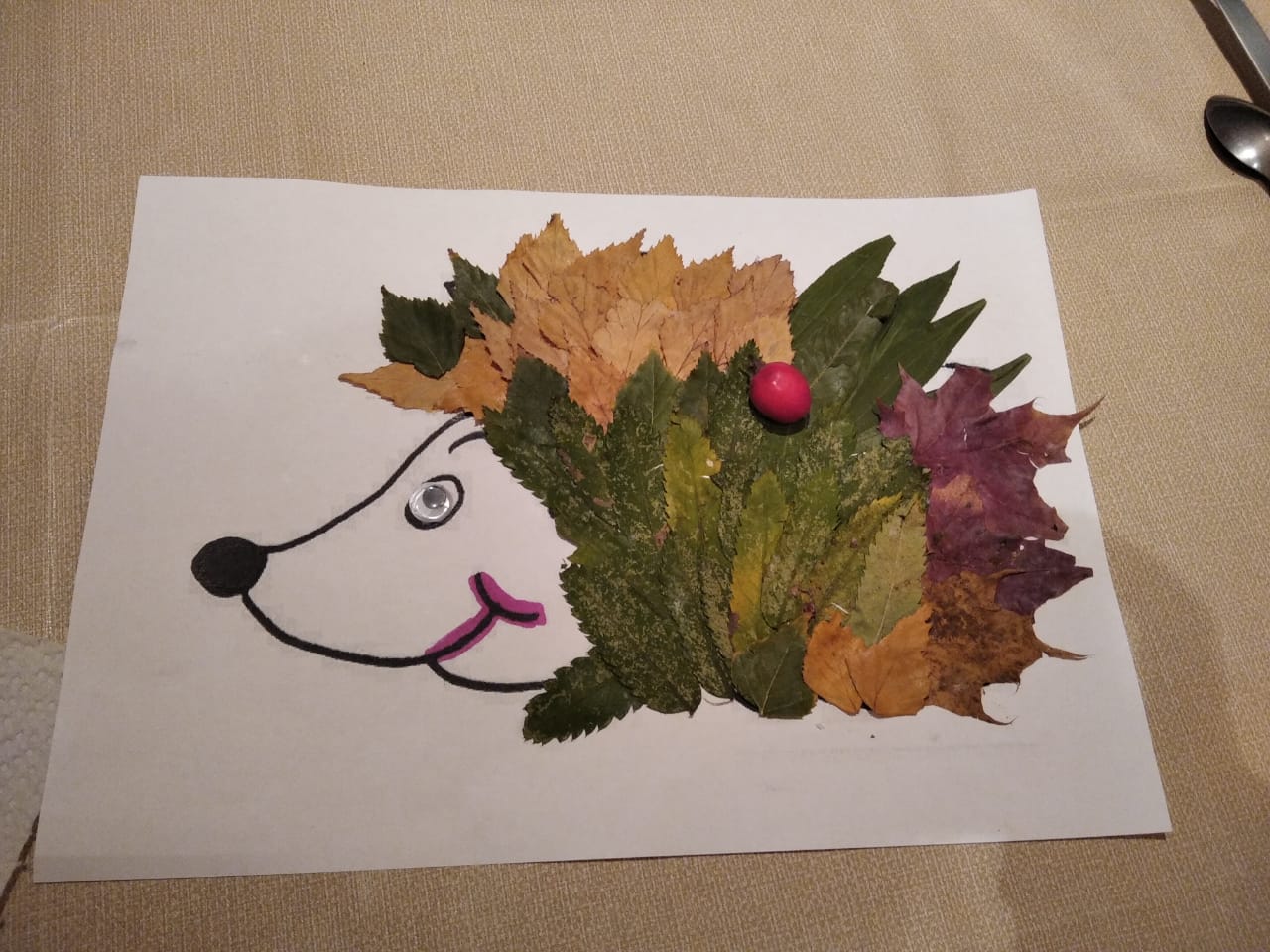 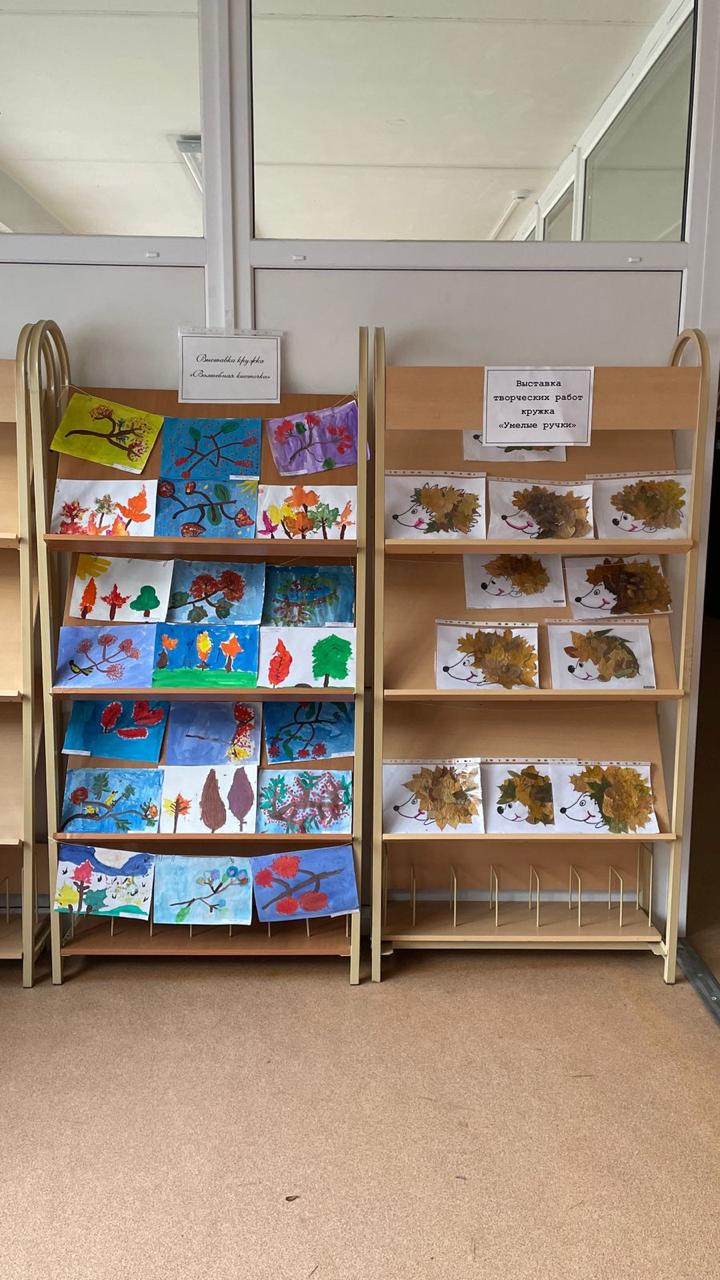 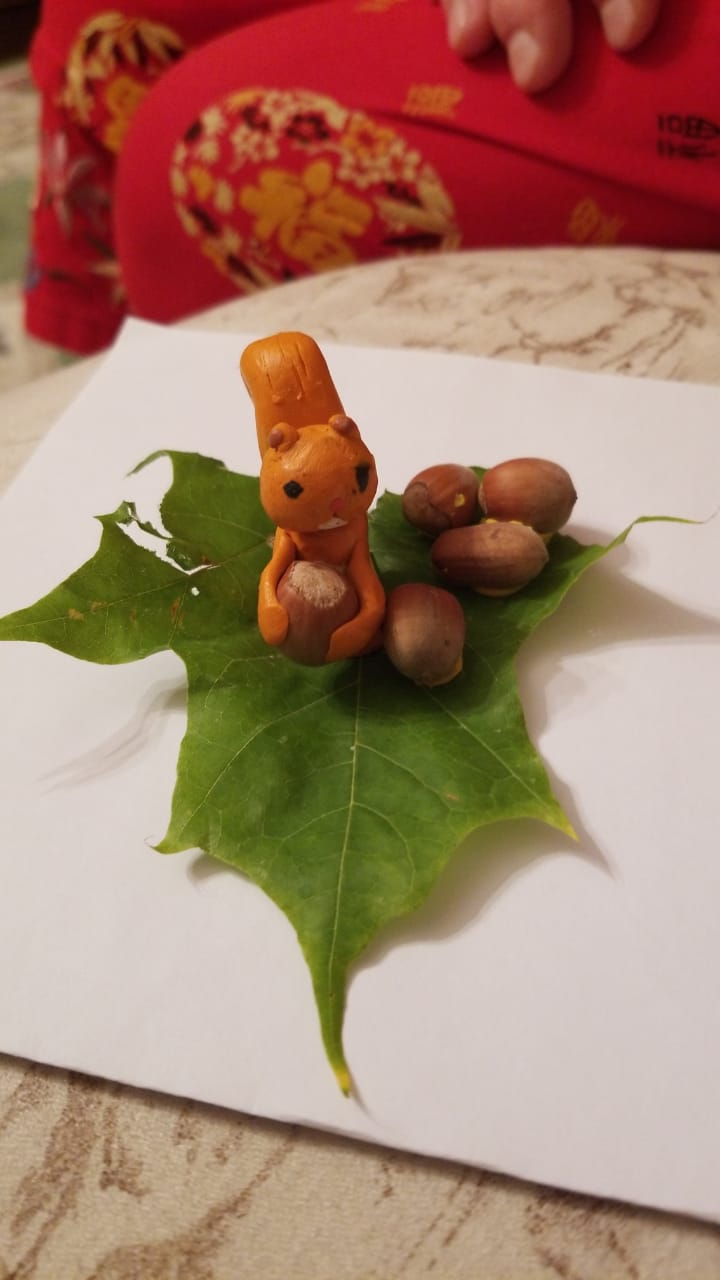 